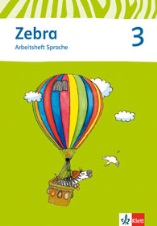 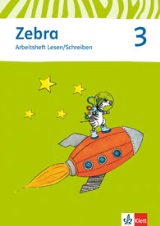 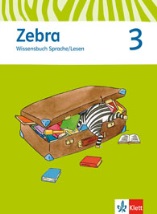 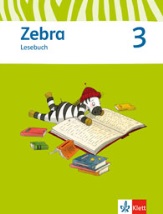 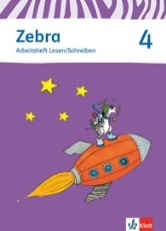 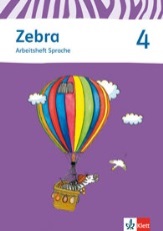 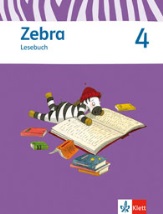 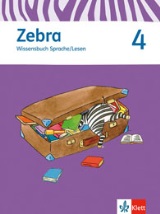 Zebra Zebra Synopse zu den Fachanforderungen Deutsch Schleswig-Holstein (Anhörungsfassung) Synopse zu den Fachanforderungen Deutsch Schleswig-Holstein (Anhörungsfassung) Klasse 3-4Schule:	fakultativLehrer: 	obligatorischAllgemeine KompetenzenKompetenzerwartung am Ende der Klasse 4(Die grau unterlegten Inhalte beziehen sich schwerpunktmäßig auf die Jahrgangsstufen 3 und 4.)Zebra Lesebuch 3 (LES)Arbeitsheft Sprache 3 (AHS)Zebra Arbeitsheft Lesen/Schreiben 3 (AHL)Arbeitsheft Lesen/Schreiben 3 (AHL)Zebra Lesebuch 4 (LES)Arbeitsheft Sprache 4 (AHS)Zebra Arbeitsheft Lesen/Schreiben 4 (AHL)Zebra Wissensbuch 4 (WB)Kompetenzbereich Sprechen und ZuhörenKompetenzbereich Sprechen und ZuhörenKompetenzbereich Sprechen und ZuhörenKompetenzbereich Sprechen und ZuhörenGespräche führenGespräche führenGespräche führenGespräche führenSich an Gesprächen beteiligenDialogeandere zu Ende sprechen lassen auf Gesprächsbeiträge anderer eingehenbeim Thema bleiben LES: S. 46/47, 71, 74/75, 82/83, 84, 112/113, 119, 160/161, 173, 177, 196/197, 198/199, 200/201AHL: S. 28/29, 46LES: S. 11, 42, 53, 56, 59, 60, 83, 91, 99, 128/129, 207AHL: S. 14, 18-20, 26, 34, 40, 81Gemeinsam entwickelte Gesprächsregeln beachtenGesprächsregelnauf allen Seiten mit Sprechaufgaben, z.B. LES: Kapiteleingangsseiten als Impuls sowie z. B. 18/19, 27, 28/29, 48/49, 53-55, 64/65, 84, 85/86, 90/91, 112/113, 119, 124, 140, 160/161, 168/169, 173, 198/199, 210, 211      AHL: S. 19, 21, 40, 51, 52, 77,  LES: Kapiteleingangsseiten als Impuls sowie z. B. S. 4/5, 11, 38, 53, 60, 83, 85, 91, 107, 109, 115, 141, 165, 169, 171AHL: 5, 6, 14, 34, 35, 36, 45/46, 48, 66, 67, 76WB: S. 34, 35, 36, 38, 43Anliegen und Konflikte gemeinsam mit anderen diskutieren und klärenDiskussionenauf Argumente reagieren: begründen, bestätigen, widersprechenLES: S. 32/33, 34/35, 82/83, 84/85LES: S. 8-10, 11, 42, 48, 53, 60, 74, 83, 85, 91, 99, 128/129, 137, 149, 155, 169, 179, 207AHL: S. 7, 8, 14, 18-20, 22, 34, 35, 40, 66, 70, 81Zu anderen sprechenZu anderen sprechenZu anderen sprechenZu anderen sprechenZu anderen sprechenZu anderen sprechenZu anderen sprechenZu anderen sprechenZu anderen sprechenZu anderen sprechenAn der gesprochenen Standardsprache orientiert und artikuliert sprechenLautunterscheidung und -produktionSätze und Satzfolgenthemenorientierter WortschatzAlltagsspracheUnterrichtsspracheWortgeländer (Scaffolding)sprachliche MittelLES: Kapiteleingangsseiten als Impuls sowie z. B. S. 17, 19, 23, 34/35, 119, 124, 125/126, 128/129, 132/133, 140, 142, 210/211 AHL: S. 14, 21, 60AHS: S. 43, 77WB: S. 50/51, 52LES: Kapiteleingangsseiten als Impuls sowie z. B. S. 8-10, 11, 21, 24, 42, 47, 48, 53, 60, 64/65, 67, 74, 83, 91, 99, 107, 128/129, 131, 135, 141, 143, 150/151, 155, 157, 162, 165, 190/191, 200, 201, 207AHS: S. 29, 62AHL: S. 7, 8, 14, 18-20, 21, 22, 26, 27, 34, 36, 45/46, 51, 55, 57, 58, 65, 76, 80, 81WB: S. 38, 45, 46, 48, 49Wirkungen der Redeweise kennen und beachtenzielorientiertes, situations- und adressatengerechtes SprechenSprache bewusst einsetzenMimikGestikLautstärkeBetonungSprechtempoAusspracheLES: S. 17, 19, 106, 107, 119, 124, 125/126, 128/129, 132/133, 140, 142, 150/151, 210/211AHL: S. 14, 21, 60AHS: S. 43, 77LES: S. 8-10, 11, 42, 53, 60, 83, 91, 99, 128/129, 207AHL: S. 7, 8, 14, 18-20, 34, 40, 81Funktionsangemessen sprechenerzähleninformierenargumentierenappellierenbeschreibenreale, erfundene GeschichtenSachverhalteDiskussion, StandpunkteBitten, Beschwerden, Entschuldigungen, Lob, WunschVorgang, WegLES: S. 17, 20, 23, 48/49, 68/69, 112/113, 119, 132/133, 160/161, 173, 177, 196/197, 198/199, 200/201AHL: S. 28/29, 46, 76LES: S. 8-10, 11, 42, 48, 53, 56, 59, 60, 91, 99, 128/129, 207AHL: S. 7, 8, 14, 8-20, 22, 26, 40, 81WB: S. 37, 48, 49, 52Sprechbeiträge und Gespräche  situationsangemessen planenPlanung: ZielSituationsbezugGliederungCluster/MindmapNotizzettelStichpunkteLES: S. 27, 118/119, 160/161, 168/169, 173AHL: S. 21, 45, 60LES: S. 42, 53, 83, 91, 99, 128/129, 207AHL: S. 14, 18-20, 34, 81Verstehend zuhörenVerstehend zuhörenVerstehend zuhörenVerstehend zuhörenVerstehend zuhörenVerstehend zuhörenVerstehend zuhörenVerstehend zuhörenVerstehend zuhörenVerstehend zuhörenInhalte zuhörend verstehenPhasen:vor dem HörenWährend des HörensNach dem Hörenalle Lesetexte, z.B. LES: S. 27, 40, 41, 52, 53-55, 64/65, 66/67, 75, 76, 77, 84, 85/86, 90/91, 112/113, 119, 124, 125, 126/127, 128/129, 130/131, 140, 160/161, 168/169, 173, 190, 198/199, 210, 211        AHL: S. 14, 19, 21, 40, 51, 52, 77, 84 AHS: S. 45WB: S. 50/51, 52  LES: S. 8-10, 11, 21, 24, 42, 47, 48, 53, 60, 64/65, 67, 74, 83, 91, 99, 128/129, 131, 135, 141, 143, 150/151, 155, 157, 162, 165, 190/191, 200, 201, 207AHL: S. 7, 8, 14, 18-20, 21, 22, 26, 27, 34, 36, 51, 55, 57, 58, 65, 76, 80, 81AHS: S. 29, 62Gezielt nachfragenkonzeptionell mündliche und schriftliche (Hör-)texteHörverstehen: Informationsentnahme und -verarbeitungStrategien: Zum HörverstehenLeitfragenAktivierung von VorwissenMediale UnterstützungLES: S. 18/19, 42/43, 132/133, 174/175, 177WB: S. 50/51, 52LES: S. 21, 38, 39, 42, 47, 53, 60, 83, 91, 99, 128/129, 150/151, 162, 207AHL: S. 17, 57, 58WB: S. 38, 45Verstehen und Nicht-Verstehen zum Ausdruck bringen-	Verständnisüberprüfung-	Textbegegnung in unterschiedlichenVariantenLES: S. 18/19, 42/43, 132/133, 174/175, 177WB: S. 50/51, 52LES: S. 21, 38, 42, 47, 53, 60, 83, 91, 99, 128/129, 150/151, 162, 207WB: S. 38, 45Szenisch spielenSzenisch spielenSzenisch spielenSzenisch spielenSzenisch spielenSzenisch spielenSzenisch spielenSzenisch spielenSzenisch spielenSzenisch spielenPerspektiven einnehmenLES: S. 20, 22/23, 27, 36/37, 44, 46/47, 48/49, 87, 112/113, 156/157 AHL: S. 34, 35, 70WB: S. 44/45LES: S. 54/55, 128/129, 186/187, 209-211AHL: S. 5, 25, 55, 83-84Sich in eine Rolle hineinversetzen und sie gestaltenSzenen darstellen und gestaltenzu Situationen und Texten:RollenspielHörspielSzenische InterpretationLES: S. 4/5, 20, 22/23, 24/25, 36/37, 44, 46/47, 87, 156/157AHL: S. 16, 34, 34, 35, 70WB: S. 44/45 LES: S. 45, 54/55, 128/129, 186/187, 209-211AHL: S. 5, 25, 55, 83-84Situationen in verschiedenen Spielformen szenisch entfaltenLES: S. 4/5, 20, 22/23, 44, 46/47, 87, 156/157AHL: S. 35, 70WB: S. 44/45    LES: S. 54/55, 128/129, 186/187, 209-211AHL: S. 5, 25, 55, 83-84Über Lernen sprechenÜber Lernen sprechenÜber Lernen sprechenÜber Lernen sprechenÜber Lernen sprechenÜber Lernen sprechenÜber Lernen sprechenÜber Lernen sprechenÜber Lernen sprechenÜber Lernen sprechenBeobachtungen wiedergebenLES: S. 104/105, 124, 125, 155, 159AHL: S. 14, 60Findet immer im Unterricht stattSachverhalte beschreibenLES: S. 4/5, AHL: S. 29, 51, 52, 77, 80, AHL: S. 6, 9, 11, 12, 13, 25, 42, 43, 53AHS: S. 49, 50, 51, 52Begründungen und Erklärungen gebenReflexion von Lernprozessen und 
-produktenKonstruktiver Umgang mit FehlernAHL: S. 29, 46, 51, 52, 77AHL: S. 16, 26, 31, 48, 56, 64, 83AHS: S. 29, 31, 44, 62, 63, 64, 66, 77, 90Lernergebnisse präsentieren und dabei Fachbegriffe benutzenKriterien geleitetes FeedbackFachspracheLerngesprächeLES: S. 104/105, 125, 155, 159AHL: S. 19, 30, 42/43, 46, 61/62, 63, 64, 67/68, 83, 84AHL: S. 9, 34, 43, 41, 42, 58, 59Über Lernerfahrungen sprechen und andere in ihren Lernprozessen unterstützenAHL: S. 19, 29, 51, 52, 77AHS: S. 90WB: S. 31, 45LES: S. 13, 25, 44, 73AHL: S. 8, 13, 32, 42, 53, 57, 58, 73, 80AHS: Das-kann-ich-schon-Seiten, z.B. S. 36, 48, 60, 73WB: S. 31, 32, 33, 34, 51, 52Kompetenzbereich SchreibenKompetenzbereich SchreibenKompetenzbereich SchreibenKompetenzbereich SchreibenÜber Schreibfertigkeiten verfügenÜber Schreibfertigkeiten verfügenÜber Schreibfertigkeiten verfügenÜber Schreibfertigkeiten verfügenEine gut lesbare Handschriftflüssig schreibenVerbundene SchriftSchriftflüssigkeitLeserlichkeitNotizenSchreibübungenAbschriftenMitschriftenLES: S. 12, 13, 26, 59, 120/121, 164/165, 166/167, 170/171, 172/173, 174/175, 185, 192/193, 205    AHS: S. 69, 73, 79, 87, 88, 89, 91, 93, 94AHL: S. 5, 10, 13, 15, 21, 23, 24, 30, 51/52WB: S. 34-37, 42/43, 53, 54, 55, 56/57LES: S. 44, 66, 161, 193, 198/199, 201, 204, 207, 208AHL: S. 8, 27, 33, 38, 40, 41, 42, 45, 46, 48, 53, 61, 62-64, 76, 77-78, 80, 81AHS: S. 10, 11, 13, 25, 27, 32, 36, 38, 43, 49, 58, 61, 68, 76, 79, 80, 82, 86, 90, 93, 95, 96WB: S. 35, 36, 37, 39, 40, 41, 42, 49, 50, 53, 54, 55, 56, 57, 58Texte zweckmäßig und übersichtlich gestaltenLayoutBlattaufteilungSeitenränderÜberschriftenAbsätzeLES: S. 16, 26, 56/57, 97, 99, 100, 104/105, 117, 128/129, 142, 147, 166/167, 170/171, 172, 174/175, 185, 192/193, 205AHS: S. 69, 73, 79, 87, 88, 91, 93, 94AHL: S. 12, 13, 22, 23, 24, 27, 30, 37, 51/52, 54, 56, 57, 61, 62, 63, 64, 67, 69, 70, 71, 74/75, 79, 80, 81, 83, 84WB: S. 34-37, 42/43, 53, 54, 55, 56/57LES: S. 6/7, 44, 128/129, 161, 193, 198/199, 201, 204, 207, 208AHL: S. 8, 29, 33, 38, 40, 41, 42, 45, 46, 53, 72/73, 77-78, 80, 81AHS: S. 10, 11, 13, 25, 32, 38, 43, 49, 58, 68, 76, 90WB: S. 35, 36, 37, 39, 40, 41, 42, 49, 50, 53, 54, 55, 56, 57, 58Den PC zum Schreiben verwenden und für Textgestaltung nutzenTextverarbeitungsprogrammSchriftarten und -größenFarbenLES: S. 109AHL: S. 67 AHS: S. 44Richtig schreibenRichtig schreibenRichtig schreibenRichtig schreibenRichtig schreibenRichtig schreibenRichtig schreibenRichtig schreibenRichtig schreibenRichtig schreibenGeübte, rechtschreibwichtige Wörter normgerecht schreibenLaut- und Buchstabenzuordnung Rechtschreibprinzipien: phonographisches, silbisches, morphematisches und syntaktisches PrinzipRechtschreibgesprächeAHS: S. 72-83AHL: S. 5, 9, 31WB: S. 4-30AHL: S. 7, 10, 11, 12, 28, 29, 33, 38, 41, 42, 45, 46, 53, 72/73AHS: alle SeitenWB: S. 4-30, 33, 36, 37, 39, 40, 41, 42, 45, 47, 48, 49, 50, 53-58Rechtschreibstrategien verwendenRechtschreibstrategien: Mitsprechen, Ableiten, Verlängern, Zerlegen, EinprägenWörter Sammeln,ordnen,analysieren,systematisieren,korrekt schreibenMerkwörterAHS: S. 7, 8, 10, 17, 18/19, 32, 52/53, 54, 55, 59, 64/65, 66/67, 68/69, 78, 79,  88, 95, 96WB: S. 4-30AHL: S. 8, 10, 11, 12, 13, 33, 38, 45, 46, 53, 72/73, 75AHS: S. 27, 72WB: S. 4-30, 33, 36, 37, 39, 40, 41, 42, 45, 47, 48, 49, 50, 53-58Zeichensetzung beachtenZeichensetzung: Punkt, Fragezeichen, Ausrufezeichen, Zeichen bei wörtlicher RedeLES: S. 12, 13, 26, 116/117, 120/121, 166/167, 170/171, 172, 174/175, 192/193, 205AHL: S. 11, 12, 13, 23, 24, AHS: S. 60, 61, 62, 63WB: S. 20-22AHL: S. 12, 13, 33, 41, 42, 45, 46, 53, 72/73AHS: S. 63, 64, 65, 66, 67, 88, 89WB: S. 12, 18Über Fehlersensibilität und Rechtschreibgespür verfügenRechtschreibüberprüfung: Wörter, Sätze und Texte auf orthographische Richtigkeit überprüfenAbschriftKorrekturWörterbuchRechtschreibprogrammalle Schreibaufgaben, z.B.LES: S. 166/167, 170/171, 172, 174/175, 192/193, 205AHL: S. 6AHS: S. 14, 18, 19, 48, 72, 95, 96WB: S. 5, 6AHS: alle Seiten, die Tipp-Karten nutzen,siehe auch FRESCH-Symbole, z. B. S. 5, 13, 19, 23, 25, 29, 33, 35 usw.AHL: S. 44Rechtschreibhilfen verwendenAHS: S. 7, 15, 16, 18/19, 20, 24, 29, 30, 31, 32, 39WB: S. 19, 20, 21, 22AHS: S. 27, 75, 90WB: S. 4-30, 33, 36, 37, 39, 40, 41, 42, 45, 47, 48, 49, 50, 53-58Arbeitstechniken nutzenLES: S. 12, 13, 14-16, 107, 166/167, 172, 174/175, 192/193, 205AHL: S. 19, 42, 50, 51, 74, 83WB: S. 46, 47, 48, 49 AHS: alle Tipp-KartenTexte verfassenTexte verfassenTexte verfassenTexte verfassenTexte planenTexte planenTexte planenTexte planenSchreibabsicht, Schreibsituation, Adressaten- und Verwendungszusammenhang klärenPlanungsstrategien:SchreibzeileReihenfolge Textsorten/-funktionen/-strukturenIdeensammlung:ClusterMindmapSchreibplanLES: S. 14-16, 26, 59, 97, 116/117, 120/121, 142, 166/167, 170/171, 172, 174/175, 185, 192/193, 205AHL: S. 23, 24, 27, 30, 37, 51/52, 54, 56, 57, 61, 62, 63,  64, 67, 69, 70, 71, 74/75, 79, 81, 83WB: S. 34-37, 46/47, 48/49, 50/51, 52, 53, 54, 56/57LES: S. 6/7, 44, 66, 128/129, 161, 193, 198/199, 204, 207, 208AHL: S. 33, 38, 41, 42, 45, 46, 53, 72/73WB: S. 35, 36, 37, 39, 40, 41, 42, 49, 50, 53, 54, 55, 56, 57, 58sprachliche und gestalterische Mittel und Ideen sammelnSchreibhaltungTextmodelle Wortschatz:WörterWortfelderFormulierungenLES: S. 116/117, 166/167, 172, 192/193, 205AHL: S. 9, 13, 51/52, 57, 74AHS: S. 69, 73, 79, 87, 88, 91, 93, 94WB: S. 34-37, 42, 53, 54, 55, 56/57LES: S. 66, 161, 193, 198/199, 204, 207, 208AHL: S. 8, 12, 27, 29, 33, 38, 41, 42, 45, 46, 53, 62-64, 72/73, 76, 77-78, 81AHS: S. S. 10, 11, 13, 25, 32, 38, 43, 49, 58, 68, 76, 90WB: S. 35, 36, 37, 39, 40, 41, 42, 49, 50, 53, 54, 55, 56, 57, 58Texte schreibenTexte schreibenTexte schreibenTexte schreibenverständlich, strukturiert, adressaten- und funktionsgerecht schreibenTextproduktion:TextstrukturTexte schreiben:TextmodelleErlebtesErfundenesGedankenGefühleBittenWünscheAufforderungenVereinbarungenErfahrungenSachverhalteTextkohärenzKohäsionsmittel auf Satz-, Absatz- und TextebeneTextsortenspezifische und adressatenspezifische, sprachlich-formale MittelFlüssiges FormulierenAutomatisierte RechtschreibungLES: S. 12, 14-16, 26, 59, 97, 117, 120/121, 142, 166/167, 170/171, 172, 174/175, 185, 192/193, 205AHL: S. 23, 24, 27, 30, 37, 51/52, 54, 56, 57, 61, 62, 63,  64, 67, 69, 70, 71, 74/75, 79, 81, 83WB: S. 34-37, 46/47, 48/49, 50/51, 52, 53, 54, 56/57LES: S. 44, 161, 193, 198/199, 204, 207, 208AHL: S. 29, 33, 38, 41, 42, 45, 46, 53, 72/73WB: S. 35, 36, 37, 39, 40, 41, 42, 49, 50, 53, 54, 55, 56, 57, 58Lernergebnisse geordnet festhalten und auch für eine Veröffentlichung verwendenAHS: Lernplan (Umschlagseite hinten), „Das kann ich jetzt“ sowie Selbsteinschätzung auf jeder SeiteWB: S. 39, 48/49 AHS: Lernplan (Umschlagseite hinten), „Das kann ich jetzt“ sowie Selbsteinschätzung auf jeder Seitenach Anregungen (Texte, Bilder, Musik) eigene Texte schreibenSchreibimpulse-     Kreative und produktive SchreibformenTexteBilderMusikWeiterschreibenGestaltenUmschreibenAnalog schreibenLES: S. 13, 14-16, 68/69, 116/117, 120/121, 142, 192/193AHL: S. 12, 23, 24, 27, 37, 63, 64, 74/75, 80AHS: S. 33, 50WB: S. 35, 36, 37,  41, 53, 54, 55, 56/57AHL: S 9, 18, 19, 24, 25, 33, 35, 42, 54Texte überarbeitenTexte überarbeitenTexte überarbeitenTexte überarbeitenTexte überarbeitenTexte überarbeitenTexte überarbeitenTexte überarbeitenTexte überarbeitenTexte überarbeitenTexte an der Schreibaufgabe überprüfenAufgabenorientierung:Schreibauftrag/-zielSituierungSchreibanlassAdressatenorientierungFunktionsorientierungAHL: S. 6, 13, 22, 25, 28/29, 31, 36, 50, 53, 55, 57, 60, 66, 73, 76, 77, 82LES: S.AHL: S. 10, 11, 12, 13, 41, 42, 43, 45, 46, 47, 52, 54, 74, 75Texte auf Verständlichkeit und Wirkung überprüfenAHL: S. 13, 28/29, 51, 52, 76WB: S. 38-40 LES: S.AHL: S. 10, 11, 12, 13, 41, 42, 43, 45, 46, 47, 52, 54, 74, 75Texte in Bezug auf die äußere und sprachliche Gestaltung und auf die sprachliche Richtigkeit hin optimierenÜberarbeitung:VerständlichkeitWirkungAusdruckRechtschreibungVerfahren: zum Beispiel ChecklistenSchreibkonferenzAHL: S. 10, 13, 22, 28/29, 41, 47, 55, 57, 73, 76, 77, 82Hauptschwerpunkt Klasse 3AHL: 13, 20, 37, 43, 74, 75Texte für die Veröffentlichung aufbereiten und dabei auch die Schrift gestaltenPräsentation von Texten:LesbarkeitSchriftgestaltungVeröffentlichung:BlattPlakatBuchPortfolioHörtexte und -bücherLES: S. 109AHL: S. 42/43, 46, 70WB: S. 46/47, 48/49, 56/57Schwerpunkt Klasse 2 und 3AHL: S. 31, 34, 44Kompetenzbereich Lesen - mit Texten und Medien umgehenKompetenzbereich Lesen - mit Texten und Medien umgehenKompetenzbereich Lesen - mit Texten und Medien umgehenKompetenzbereich Lesen - mit Texten und Medien umgehenÜber Lesefähigkeiten verfügenÜber Lesefähigkeiten verfügenÜber Lesefähigkeiten verfügenÜber Lesefähigkeiten verfügenEntwicklungsgemäße Texte sinnverstehend lesenLesefähigkeitLesefertigkeit- LeseflüssigkeitLesegeschwindigkeitAutomatisiertes LesenLokal- und GlobalkohärenzSinngestaltendes (Vor-)lesenStilles LesenLesetechniken:Überfliegendes LesenGenaues LesenLeseweisen:Verweilend,schnellkritischgenussvollalle Lesetexte, z.B. LES: S. 8/9, 18/19, 36/37, 53-55, 64/65, 74/75, 170/171, 208/209AHL: S. 14, 15, 16, 26, 38, 49, 50, 56, 68, 72, 73, 78, 81, 82 und Lese-Fitness-TestWB: S. 31-33LES: alle Lesetexte z. B. S. 4/5, 8-10, 12/13, 14/15, 17-19, 22/23, 25-27, 29-31, 34/35, 36-38, 40-42, 45-47, 49-51, 54/55, 57-59, 68/69, 70/71, 72/73, 74, 75, 78/79, 80-83, 84/85, 86/87, 88, 96-98, 112-115, 126/127, 128/129, 132-135, 138-141, 146-148, 158-161, 166-169, 172-175, 194-197, 202-204, 205-207, 209-211AHL: S. 49, 77WB: S. 34, 39, 40, 54Lebendige Vorstellungen beim Lesen und Hören literarischer Texte entwickelnLesephasen:Vor-während-danachTexte in unterschiedlichen Präsentationen (Film, Hörbuch, Comic, …)AnschlusskommunikationProduktive Arbeit am Text (Texte wiederherstellen, analog gestalten, verändern, in andere Medien umsetzen, erfinden, aufführen, …)Lesetagebuch und LesejournalLES: S. 12/13, 30/31, 40/41, 56/57, 74/75, 77, 86, 91, 159, 164/165, 194, 197, 198/199, 200AHL: S. 7, 9, 18, 28, 32, 33, 34, 35, 37, 38, 49, 57, 60, 63/64, 65, 66, 68, 71, 76, 78, 81, 83, 84WB: S. 34-37, 46/47, 48/49, 53, 56/57LES: S. 8-10, 11, 12, 24, 25, 59, 83, 99, 107, 111AHL: S. 6, 7, 8, 9, 14, 15, 22, 34, 45/46Über Leseerfahrungen verfügenÜber Leseerfahrungen verfügenÜber Leseerfahrungen verfügenÜber Leseerfahrungen verfügenVerschiedene Sorten von Sach- und Gebrauchstexten kennenLesehaltungFunktion von Sach- und GebrauchstextenKinderlexikonKinderzeitschriftenartikelAnleitungenNichtlineare TexteTabellen/Schaubilder(Print und/oder online)LES: S. 4/5, 6/7, 30, 58, 59, 64/65, 95, 100, 103, 104, 105, 107, 108, 100/111, 119, 135, 140, 141, 148/149, 188, 189, 195AHL: S.  22, 23, 24, 39, 44, 45, 72, 77, 79WB: S. 42/43, 58      LES: S. 6/7, 20, 28, 34/35, 43, 52, 60/61, 65, 68, 69, 77, 88, 90, 94/95, 101, 103,108/109, 116/117, 118, 124/125, 132-135, 144/145, 150/151, 154, 162/163, 166-169, 170/171, 180/181, 192/193AHS: S. 61AHL: S. 5, 30, 32, 38, 39, 40, 41, 50, 51, 56, 60, 71, 77-78, 80WB: S. 5, 39, 40, 41, 42, 43, 44, 45, 49, 50, 53, 54, 57, 58 und Abc für TextforscherErzähltexte, lyrische und szenische Texte kennen und unterscheidenPrototypische Vorstellungen von Gattungen und GenresTextsortenTextmerkmaleKinderbuchMärchenGedichtComicLES: S. 20/21, 30/31, 34/35, 70, 72, 90/91, 101, 128/129, 134, 160/161, 164/165, 166/167, 168, 186/187, 191, 202/203, 206/207AHS: S. 40/41,50, 74WB: 42/43, 46/47, 48/49, 54, 56/57 und Abc der TextforscherLES: S. 6/7, 20, 28, 34/35, 43, 52, 60/61, 65, 68, 69, 77, 88, 90, 94/95, 101, 103,108/109, 116/117, 118, 124/125, 132-135, 144/145, 150/151, 154, 162/163, 166-169, 170/171, 180/181, 192/193AHS: S. 61AHL: S. 5, 30, 32, 38, 39, 40, 41, 50, 51, 56, 60, 71, 77-78, 80WB: S. 5, 39, 40, 41, 42, 43, 44, 45, 49, 50, 53, 54, 57, 58 und Abc für TextforscherKinderliteratur kennenWerkeAutoren/AutorinnenAutorenlesungAutorenbiografieLES: S. 14-16, 17, 18/19, 22/23, 36/37, 38/39, 42/43, 46/47, 50/51, 53-55, 60/61, 66/67, 68/69, 82/83, 88/89, 105, 106, 107, 124, 130/131, 132/133, 143-145, 157, 170/171AHL: S. 49LES: S. 6/7, 20, 28, 34/35, 43, 52, 60/61, 65, 68, 69, 77, 88, 90, 94/95, 101, 103,108/109, 116/117, 118, 124/125, 132-135, 144/145, 150/151, 154, 162/163, 166-169, 170/171, 180/181, 192/193AHS: S. 61AHL: S. 5, 30, 32, 38, 39, 40, 41, 50, 51, 56, 60, 71, 77-78, 80WB: S. 5, 39, 40, 41, 42, 43, 44, 45, 49, 50, 53, 54, 57, 58 und Abc für TextforscherTexte begründet auswählenKriterien für TextauswahlTexte/Fundstellen:Bücherei/BuchhandelZeitungen/Zeitschriften(Print-und Digital-Versionen)Hörfunk/FernsehenInternetTheater/SchauspielLES: S. 90/91, 138/139, 154/155, 206/207AHL: S. 60, 61/62WB: S. 56, 58/59AHL: S. 5, 16, 23, 32WB: S. 43, 45Sich in einer Bücherei orientierenIndividuelle LesezieleVorgegebene LesezieleLES: S. 155AHL: S. 40, 61  Klasse 2Wird über den Wochenplan festgelegt.Angebote in Zeitungen und Zeitschriften, in Hörfunk und Fernsehen, auf Ton-  und Bildträgern sowie im Netz kennen, nutzen und begründet auswählenMedientexte:InhalteFormal-sprachliche MittelLesenAls GenussZur UnterhaltungZur InformationTextvergleichLES: S. 50/51, 76, 95, 108, 148/149, 155, 160/161, 191AHL: S. 9, 36, 39, 67 Siehe auch Klasse 2 und 3LES: aus Büchern: S. 7, 17-19, 29-31, 40-41, 81-83, 138-141; aus der Musik: S. 5, 192; aus Comics: S. 20, 52, 92; aus dem Fernsehen: 152/153, 164/165, 172-175, 179, 180/181; aus dem Internet: S. 162, 163AHL: S. 8, 39, 40, 64, 70Textvergleich: LES: S- 168/169, 170/171Informationen in Druck- und elektronischen Medien suchenInformationsbeschaffung und -bewertungLES: S. 50/51, 76, 95, 108, 111, 118, 130/131, 135, 148/149, 156/157AHL: S. 8, 9, 39, 40, 43, 45AHS: S. 82WB: S. 58LES: S. 11, 24, 66/67, 68/69, 72/73, 91, 102/103, 116/117, 118, 179Die eigene Leseerfahrung beschreiben und einschätzenSelbstkonzeptLeseerfahrungenLesebiografieErfahrungsaustausch über LeseerlebnisPortfolioLES: S. 154/155, 160/161WB: S. 56, 57Schwerpunkt Klasse 2Texte erschließenTexte erschließenTexte erschließenTexte erschließenVerfahren zur ersten Orientierung über einen Text nutzenGezielt einzelne Informationen suchenTexte genau lesenLesestrategien:WiederholendeElaborierendeordnendeErneutes/Wiederholendes LesenFragen zum TextText strukturierenMarkierenReduzierung der KernaussagenLES: S. 6/7, 28/29, 31, 42/43, 53-55, 58, 59, 60/61, 66/67, 75, 78/79, 80/81, 82/83, 88/89, 95, 97, 102, 104, 105, 106, 107, 108, 110/111, 114/115, 126/127, 130/131, 132/133, 135, 136-138, 142, 147, 148/149, 150/151, 158, 170/171, 173, 174/175, 184, 185, 196/197, 200, 201, 208/209, 210AHL: S. 7, 8, 9, 14, 15, 18, 32, 33, 48, 58, 59, 68, 72, 73, 79, 81WB: S. 31, 32, 33                   LES: S. 36-38, 68/69, 176/177AHL: S. 6, 7, 14, 16, 23, 27, 28, 41, 52, 69Bei Verständnis-schwierigkeiten Verstehenshilfen anwendenStrategien: RechercheNachfragenNachschlagenalle Texte im LES: z. B. S. S. 8/9, 18/19, 36/37, 53-55, 64/65, 74/75, 170/171, 208/209LES: S.100/101, 146-148AHL: S. 8, 9, 39, 40, 45/46, 48Texte mit eigenen Worten wiedergebenWesentliche InhalteHandlungslogikRoter Fadenalle Texte im LES: z. B. S. S. 8/9, 18/19, 36/37, 53-55, 64/65, 74/75, 170/171, 208/209WB: S.41LES: alle Lesetexte z. B. S. 4/5, 8-10, 12/13, 14/15, 17-19, 22/23, 25-27, 29-31, 34/35, 36-38, 40-42, 45-47, 49-51, 54/55, 57-59, 68/69, 70/71, 72/73, 74, 75, 78/79, 80-83, 84/85, 86/87, 88, 96-98, 112-115, 126/127, 128/129, 132-135, 138-141, 146-148, 158-161, 166-169, 172-175, 194-197, 202-204, 205-207, 209-211AHL: S. 5, 16, 23, 32, 41, 50, 55, 78 und Lese-Fitness-TestWB: S. 34, 41, 54, 55, 58Zentrale Aussage eines Textes erfassen und wiedergebenInformationen: Unterscheidung  von Wichtigem/UnwichtigemStichwörterSchlüsselwörteralle Texte im LES: z. B. S. S. 8/9, 18/19, 36/37, 53-55, 64/65, 74/75, 170/171, 208/209AHL: S. 14, 19, 21, 40WB: S.41LES: alle Lesetexte z. B. S. 4/5, 8-10, 12/13, 14/15, 17-19, 22/23, 25-27, 29-31, 34/35, 36-38, 40-42, 45-47, 49-51, 54/55, 57-59, 68/69, 70/71, 72/73, 74, 75, 78/79, 80-83, 84/85, 86/87, 88, 96-98, 112-115, 126/127, 128/129, 132-135, 138-141, 146-148, 158-161, 166-169, 172-175, 194-197, 202-204, 205-207, 209-211AHL: S. 5, 16, 23, 32, 41, 50, 55, 78 und Lese-Fitness-TestWB: S. 34, 41, 54, 55, 58Aussagen mit Textstellen belegenLES: S. 8/9, 10/11, 31, 42/43, 53-55, 66/67, 75, 82/83, 102, 114/115, 135, 148/149, 150/151, 208/209AHL: S. 49 LES: alle Lesetexte z. B. S. 4/5, 8-10, 12/13, 14/15, 17-19, 22/23, 25-27, 29-31, 34/35, 36-38, 40-42, 45-47, 49-51, 54/55, 57-59, 68/69, 70/71, 72/73, 74, 75, 78/79, 80-83, 84/85, 86/87, 88, 96-98, 112-115, 126/127, 128/129, 132-135, 138-141, 146-148, 158-161, 166-169, 172-175, 194-197, 202-204, 205-207, 209-211WB: S. 34, 41, 54, 55,58Eigene Gedanken zu Texten entwickeln, zu Texten  Stellung nehmen und mit anderen über Texte sprechenBei der Beschäftigung mit literarischen Texten Sensibilität und Verständnis für Gedanken und Gefühle zwischenmenschliche Beziehungen zeigenGespräche zu TextinhaltenSprachliche Mittel/GestaltungPerspektivübernahme literarischer FigurenEmotionale BeteiligungVorstellungbildungAnschlusskommunikation:Wirkung von Texten Literarisches GesprächHandlungs- und produktorientierte Verfahren:AkustischSzenischSchreibendVisualisierendUmgestaltung:InszenierungIllustrationCollageLES: S. 12, 18/19, 30/31, 40/41, 42/43, 77, 86, 118, 132/133, 166/167, 170/171, 177AHL: S. 7, 9, 18, 28, 32, 33, 34, 35, 37, 38, 49, 55, 57, 60, 63/64, 65, 66, 68, 70-73 76, 78, 81, 83, 84WB: S. 42/43, 46/47, 48/49, 55LES: S. 6/7, 8-10, 11, 12, 13, 24, 25, 42, 47, 48, 49-51, 53, 54/55, 59, 60, 74, 81-83, 84/85, 91, 99, 106/107, 111, 128/129, 137, 149, 155, 169, 179, 205-207AHL: S. 6, 7, 8, 9, 14, 15, 21, 22, 26, 34, 45/46, 69WB: S. 37, 47, 48, 49, 50, 52, 55, 56Unterschiede und Gemeinsamkeiten von Texten findenTextvergleichVisuelle FormengeberLES: S. 6/7, 59, 84, 96, 130-133AHL: S. 71 LES: S. 6/7, 8-10, 11, 25, 47, 48, 59, 99, 107, 111AHL: S. 6, 7, 8, 14, 15, 21, 22, 26, 34, 45/46, 69WB: S. 37, 47, 48, 49, 50, 52, 55, 56Handelnd mit Texten umgehenLES: S. 50/51, 59, 74, 76, 95, 98/99, 100, 101, 108, 110/111, 141, 159, 162/163, 164/165, 172, 176, 180/181, 190, 191, 194, 206/207, 211 AHL: S. 22WB: S. 42/43  LES: S. 25, 49-51, 54/55, 81-83, 84/85, 106/107, 205-207Texte präsentierenTexte präsentierenTexte präsentierenTexte präsentierenTexte präsentierenTexte präsentierenTexte präsentierenTexte präsentierenTexte präsentierenLES: S. 8-10, 11, 42, 48, 53, 59, 60, 74, 83, 85, 91, 99, 128/129, 137, 149, 155, 169, 179WB: S. 47, 48, 52, 55Selbst gewählte Texte zum Vorlesen vorbereiten und sinngestaltend vorlesenPräsentation:VortragIntonationBilderbuchkinoLesekistenLeserollenLES: S. 90/91, 138/139, 154/155, 206/207AHL: S. 60, 61/62WB: S. 56, 58/59Zugriff auf selbst gewählte Textein der freien Lesezeit, in der Leseecke oder im Wochenplan, Beispiel für die Präsentation AHL: S. 34Intonation:LES: S. 28, 34, 53, 165Geschichten, Gedichte und Dialoge vortragen, auch auswendigStrategien zum AuswendiglernenLES: S. 20, 24/25, 34/35, 45, 72, 101, 139, 154, 186/187, 204 AHL: S. 34, 54, 70, 78 Schwerpunkt Klasse 2LES: S. 28, 34, 53, 84/85, 165, 186AHL: S. 5, 22, 35, 45, 65, 77, 82Ein Kinderbuch selbst auswählen und vorstellenLES: S. 154/155Klasse 2Verschiedene Medien für Präsentationen nutzenMediale UnterstützungBilderPlakateLES: S. 109, 110/111, 155, 160/161, Klasse 2 und 3AHL: S. 34, 44, 57, 58, 59Bei Lesungen und Aufführungen mitwirkenLesungenAufführungenAutorenlesungAufführungenTheaterLES: S. 4/5, 20, 22/23, 24/25, 36/37, 44, 46/47, 72, 87, 156/157AHL: S. 16, 34, 34, 35, 70WB: S. 44/45Klasse 2 und 3LES: S. 210/211AHL: S. 45-47Kompetenzbereich Sprache und Sprachgebrauch untersuchenKompetenzbereich Sprache und Sprachgebrauch untersuchenKompetenzbereich Sprache und Sprachgebrauch untersuchenKompetenzbereich Sprache und Sprachgebrauch untersuchenSprachliche Verständigung untersuchenSprachliche Verständigung untersuchenSprachliche Verständigung untersuchenSprachliche Verständigung untersuchenBeziehung zwischen Absicht - sprachlichen Merkmalen - Wirkungen untersuchenKommunikation:SituationsbezugAdressatenbezugSprachliche Merkmale:WortebeneSatzebene (Metaphern, Monologe , Dialoge)ZielorientierungTextebene (Textsorte, -struktur/Handlung Motive, Perspektive)Verschiedene TexteGesprächebei allen TextschreibaufgabenAHL: S. 70 Redensarten (Metapher)LES: S. 39, 65, 144/145, 155AHL: S. 16, 17, 25, 56PerspektiveAHL: S. 62/63Unterschiede von gesprochener und geschriebener Sprache kennenRollen von Sprecher/Schreiber - Hörer/Leser untersuchen und nutzenUnterschiede:MündlichkeitSchriftlichkeitMerkmale/Unterschiede:Rollen/MöglichkeitenFamilienspracheBildungsspracheAdressatenorientierungSprachliche MittelGestik/MimikSprecherwechselBeispiele:GesprächBriefE-MailVortragSMSLES: z. B. S. 30/31, 107, 120/121, 166/167, 170/171,  176/177, 178/179, 190AHL: S. 11, 66, 67LES: S. 11, 28, 128/129, 207AHL: S. 24Geschieht v. a. anhand konkreter UnterrichtssituationenÜber Verstehens- und Verständigungs-probleme sprechenReflexion von KommunikationMissverständnisseUrsachen/Folgen von Störungen:WissensstandSprachgebrauchSozialisationBeziehungLES: S. 50/51, 118AHL: S. 8 LES: S. 11, 28, 128/129, 207AHL: S. 24Geschieht v. a. anhand konkreter UnterrichtssituationenAn Wörtern, Sätzen, Texten arbeitenAn Wörtern, Sätzen, Texten arbeitenAn Wörtern, Sätzen, Texten arbeitenAn Wörtern, Sätzen, Texten arbeitenWörter strukturieren und Möglichkeiten der Wortbildung kennenPhonologische BewusstheitLautierungWortbildungLauteSilbenMorpheme /WortstammprinzipMorphosyntaxReimeMorphemeOrdnen:AlphabetWortfamilienWortstammprinzipWortartenDeklinationKonjugationKomparationAHL: S. 16, 17AHS: S. 9, 10, 15, 16, 18, 19, 27, 29, 30, 31, 32, 36, 37, 38, 39, 40, 41, 42, 43, 44, 45, 46, 47, 52, 53, 54, 55, 56WB: S. 6, 7, 9, 13, 14, 15, 17, 18 AHS: S. 23/24, 35, 47, 59, 72, 83/84, 95/96Wörter sammeln und ordnenWortnetzeSachfelderWortfelderWortfamilienAHL: S. 5, 30, 31, 56, 71, 72, 74/75AHS: S. 7, 21, 31, 39, 89 AHS: S. 7, 8, 13, 14, 20, 30, 33, 34 usw.Sprachliche Operatoren nutzenDie Textproduktion und das Textverständnis durch die Anwendung von sprachlichen Operatoren unterstützenOperationale Verfahren:KlangprobeUmstellenErsetzenErgänzenWeglassenFunktionen:TextproduktionTextüberarbeitungTextverständnisKohäsions- und Kohärenzmittelbei allen Aufgaben zur Textüberarbeitung, z.B. AHL: S. 12AHL: S. 93, 94, LES: S. 13, 56, 66, 72/73, 88/89, 161, 193, 198/199, 204, 207, 208AHL: S. 5, 23, 24, 31, 37, 44, 46, 50, 60, 61, 68, 79, 81, 82, 83, 84AHS: S. 5-24, 61-67, 69-71, 79, 90-94WB: S. 4-30Mit Sprache experimentell und spielerisch umgehenSprache/-strukturenAnalogien in Sprachspielen anhand von GedichtenGeheimsprache Kinder- und JugendspracheLES: S. 13, 21, 40/41, 99, 101, 109, 111, 117, 128/129, 138, 139, 142, 159, 162/163, 164/165, 172/173, 180/181, 184, 188, 206/207, 208/209, 210/211AHL: S. 10, 26, 36, 54, 55AHS: S. 20, 83  LES: S. 13, 56, 72/73, 88/89AHL: S. 5, 23, 24, 31, 44, 46, 50, 60, 61, 68, 79, 82, 83, 84AHS: S. 79Gemeinsamkeiten und Unterschiede von Sprachen entdeckenGemeinsamkeiten und Unterschiede von Sprachen entdeckenGemeinsamkeiten und Unterschiede von Sprachen entdeckenGemeinsamkeiten und Unterschiede von Sprachen entdeckenGemeinsamkeiten und Unterschiede von Sprachen entdeckenGemeinsamkeiten und Unterschiede von Sprachen entdeckenGemeinsamkeiten und Unterschiede von Sprachen entdeckenGemeinsamkeiten und Unterschiede von Sprachen entdeckenGemeinsamkeiten und Unterschiede von Sprachen entdeckenGemeinsamkeiten und Unterschiede von Sprachen entdeckenDeutsch-Fremdsprache;Deutsch-Standardsprache;Deutsch-Muttersprache der Kinder mit Migrationshintergrund;Deutsch-NachbarsprachenSprachliche Reflexion:Zielsprache DeutschHerkunftssprachenSchreibungAusspracheSprachverwandtschaftenDialekteFremdsprachenSprach(en)wandelRegional- und MinderheitensprachenNiederdeutschFriesischSprachvergleiche zischen Erst-, Zweit- und Drittsprachen, beziehungsweise FremdsprachenZweisprachigeBilderbücherHörbücherReimeGedichteSprachspiele, WörterbücherSprachvergleiche auf Buchstaben-, Wort- und SatzebeneGeschieht v. a. anhand konkreter Unterrichtssituationen und der Kinder des jeweiligen Klassenverbundes, hier ist Unterstützung der Eltern und/oder von Muttersprachlern wichtig (Austausch)Geschieht v. a. anhand konkreter Unterrichtssituationen und der Kinder des jeweiligen Klassenverbundes, hier ist Unterstützung der Eltern und/oder von Muttersprachlern wichtig (Austausch) Gebräuchliche Fremdwörter untersuchenFremdsprachliche EinflüsseInternationale WörterBesondere SchreibungenLES: S. 175 Klasse 2Grundlegende sprachliche Strukturen und Begriffe kennen und verwendenGrundlegende sprachliche Strukturen und Begriffe kennen und verwendenGrundlegende sprachliche Strukturen und Begriffe kennen und verwendenGrundlegende sprachliche Strukturen und Begriffe kennen und verwendenWortLaut, Buchstabe, Selbstlaut, Mitlaut, Umlaut, Silbe, AlphabetAHS: S. 5, 6, 16, 18, 19, 20, 21, 22, 23, 29, 30, 54, 55, 73, 82  WB: S. 4, 15  Siehe AHS und WB Klasse 2Wortfamilie, Wortstamm, Wortbaustein, Wortfeld, WortartAHL: S. 5, 15, 31, 37, 39, 41, 42, 47, 56, 86, 87, 88, 89, 90WB: S. 11, 12, 19     Siehe AHS und WB Klasse 2AHS: S. 14, 45, 47, 55, 59, 87WB: S. 12, 16, 29Nomen: Einzahl, Mehrzahl, FallAHS: S. 5, 7, 9, 10, 12, 24, 25, 26, 27, 29, 30, 32, 34, 35, 46, 72, 75, 76, 86, 87, 94WB: S. 7, 9, 28           AHS: S. 5, 6, 25, 26, 27, 30, 31, 32, 33, 34, 35, 70, 71, 85, 86WB: S. 4, 6, 7, 8, 23, 26Verb: Grundform, gebeugte FormAHL: S. 29, 52, 13, 14, 36, 37, 38, 39, 40, 41, 42, 43, 46, 48, 59, 70, 86, 87, 88, 89WB: S. 11        Siehe AHS und WB Klasse 2AHS: S. 85, 86Zeitformen: Gegenwart, Vergangenheitsformen, Vergangenheit, Zukunft AHL: S. 52, 40, 41, 42, 43, 88WB: S. 13, 14    AHS: S. 9, 10, 11, 37, 38, 39, 40, 41, 90WB: S. 9, 10Artikel: bestimmter Artikel, unbestimmter ArtikelAHS: S. 8, 27, 28, 29, 30, 32, 35, 46WB: S. 8, 28  Siehe AHS und WB Klasse 2Adjektiv: Grundform, VergleichsstufenAHL: S. 29, 30, 11, 12, 50, 51, 52, 53, 54, 55, 57, 86, 87WB: S. 16, 17, 18       AHS: S. 12, 13, 49, 50, 51, 52, 53, 54, 56, 57, 58. 85, 86 WB: S. 13, 14, 17PronomenAHL: S. 66, 67, 33, 35, 94
WB: S. 10  AHS: S. 8, 28, 29, 61WB: S. 5Andere Wörter:Alle hier nicht kategorisierten Wörter gehören zu dieser Restkategorie.AHL: S. 14, 19, 21, 40AHS: S. 72, 74, 75, 76, 77, 78, 79, 80, 81, 82, 83WB: S. 26, 27, 28, 29, 30, 41  AHS: S. 17, 63, 64, 69WB: S. 22SatzSatzzeichen: Punkt, Komma, Fragezeichen, Ausrufezeichen, Doppelpunkt, Redezeichenbei allen Schreibaufgaben, z.B.LESAHS: S. 34, 60, 61, 62, 63, 70WB: S. 21 Siehe AHS und WB Klasse 2AHS: S. 62, 63, 64, 65, 66, 67, 89, 90Satzart: Aussage-, Frage-, AusrufesatzAHL: S. 57 AHS: S. 17, 59, 64, 70, 71WB: S. 20 Siehe AHS und WB Klasse 2AHS: S. 62, 63, 64, 65, 66, 67, 89, 90WB: S. 18, 19Wörtliche RedeAHL: S. 11, 12, 13AHS: S. 62WB: S. 22 AHS: S. 18WB: S. 20SubjektAHS: S. 65, 71, 91, 92, 93WB: S. 23, 24   AHS: S. 15, 16, 68WB: S. 21Prädikat/SatzkernAHS: S. 66, 67, 71, 91, 92, 93WB: S. 23, 24 AHS: S. 15, 16, 43, 44WB: S. 11WB: S. 21Ergänzungen: Satzglied; einteilige, mehrteilige ErgänzungAHS: S. 68, 69, 71, 91WB: S. 23, 25 AHS: S. 17, 69, 91, 92, 93, 94